АЛГОРИТМ РЕЄСТРАЦІЇ СТУДЕНТА1. Відкриваємо браузер, вводимо адресу сайту нашого коледжу (acti.dn.ua). Натискаємо ENTER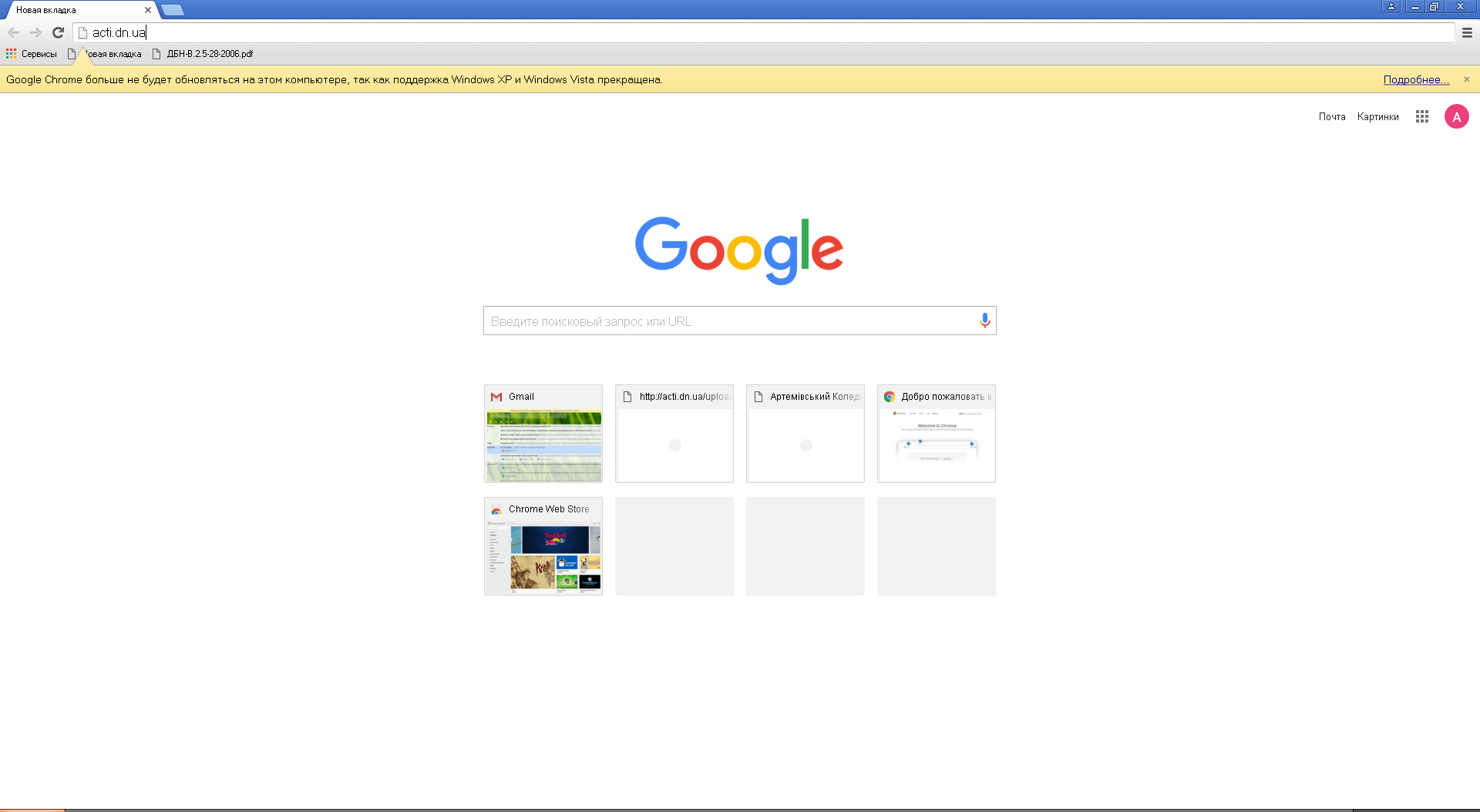 Ви на сайті коледжуОбираємо ПРО КОЛЕДЖ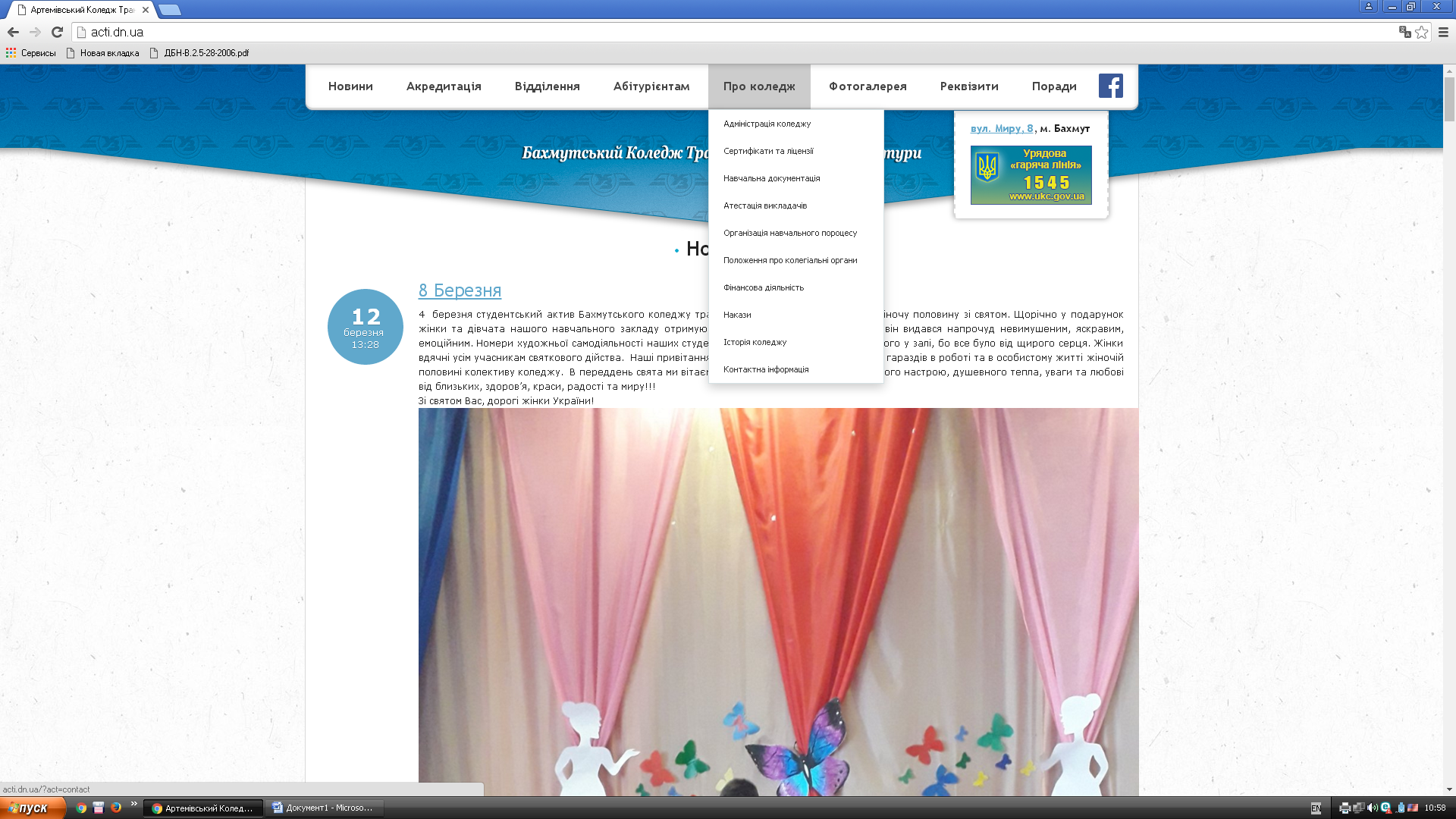 Відкривається меню, в якому обираємо НАВЧАЛЬНА ДОКУМЕНТАЦІЯ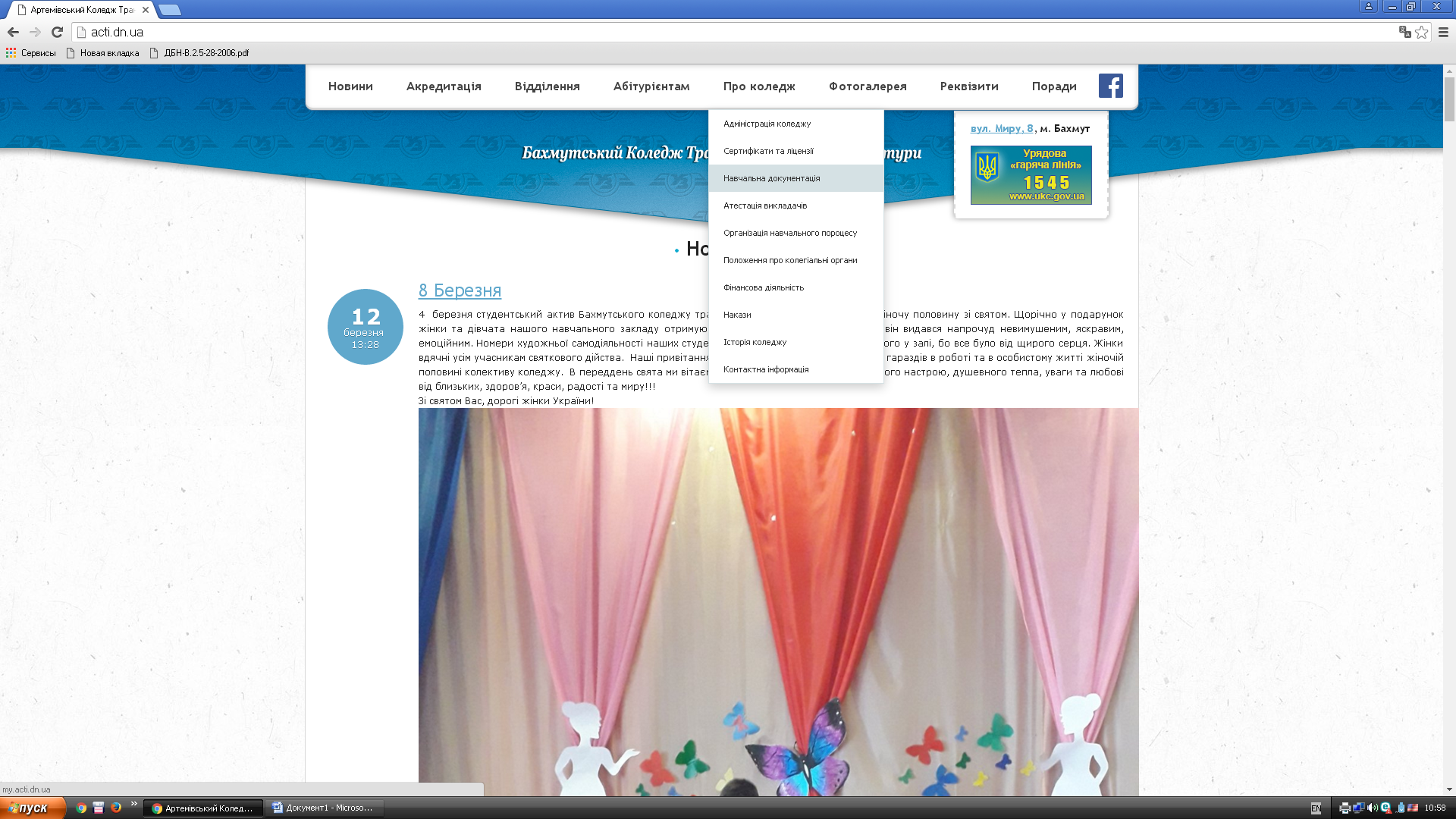 Ви на сторінці MY.ACTIВам потрібно зареєструватися (кнопка )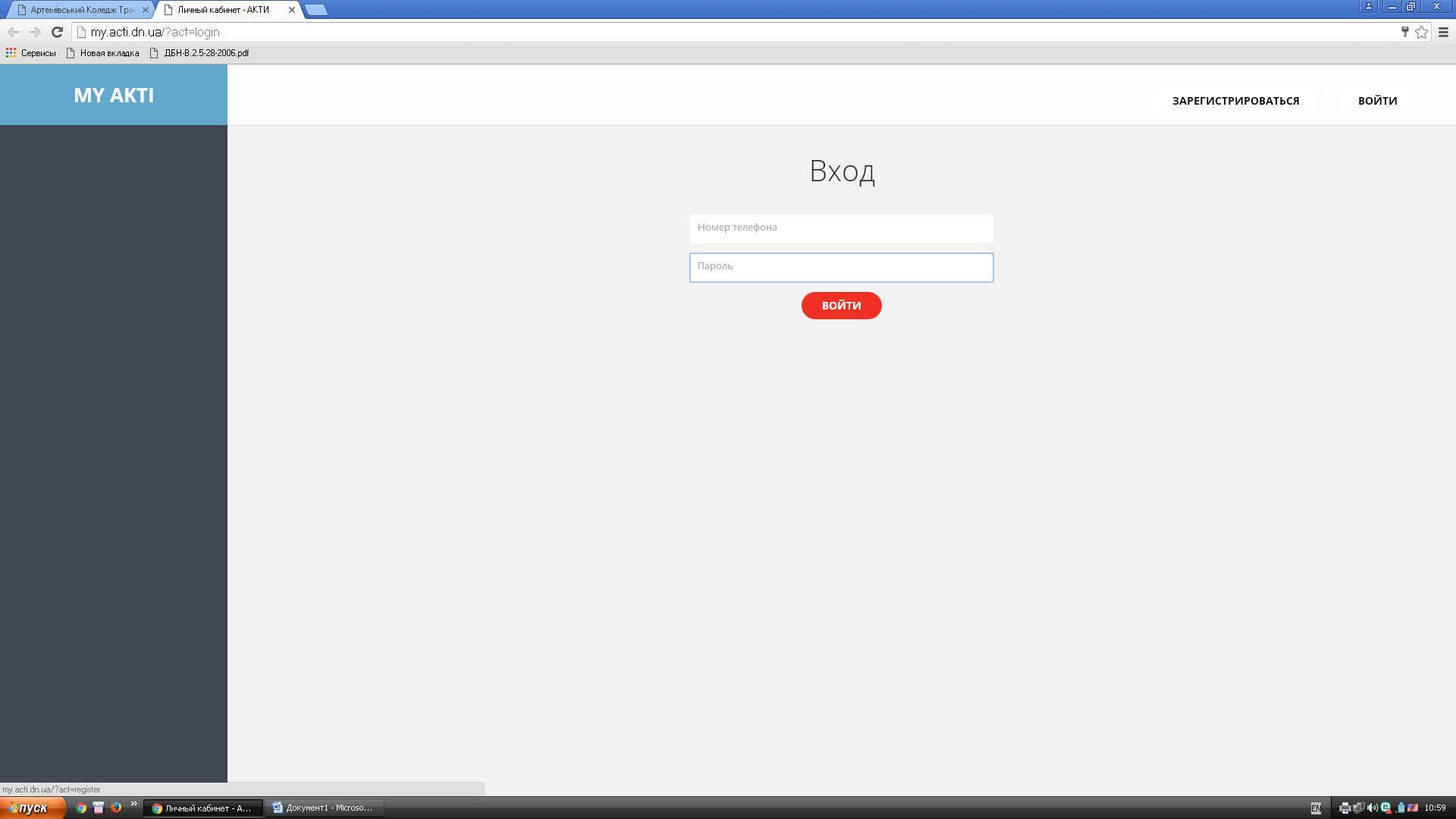 Ви у вікні реєстрації. Потрібно ввести Прізвище, ім’я та по-батькові, власний номер телефону та придумати пароль (НЕ забути його десь зберегти )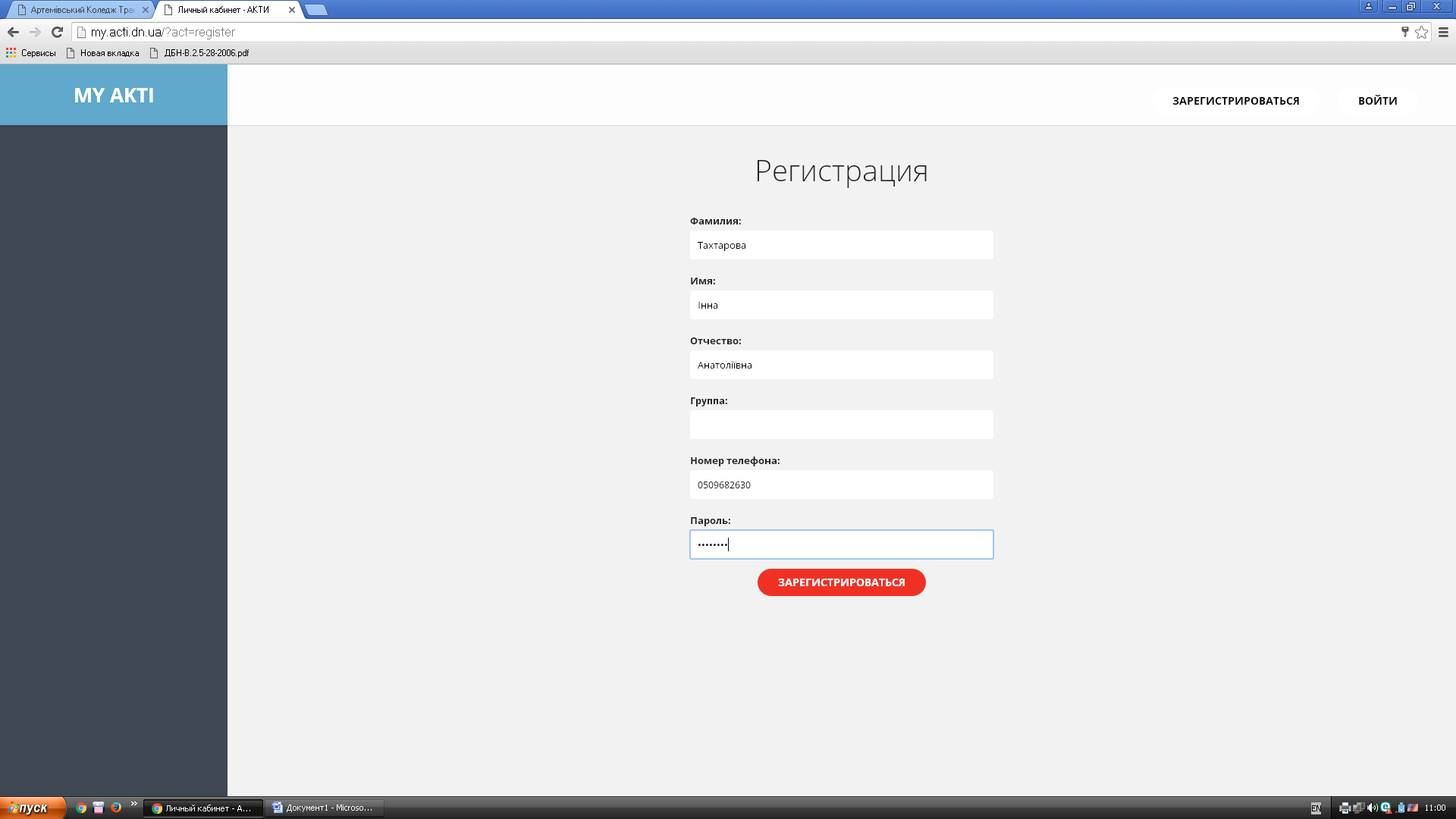 Вітаємо! Ви зареєстровані у системі.Вхід до системи через номер телефону та пароль.Як користуватися?Вікно системи містить назви предметів (дисциплін). Обираєте потрібну назву, наприклад, 151 Автоматизовані системи інтервального регулювання рухом поїздів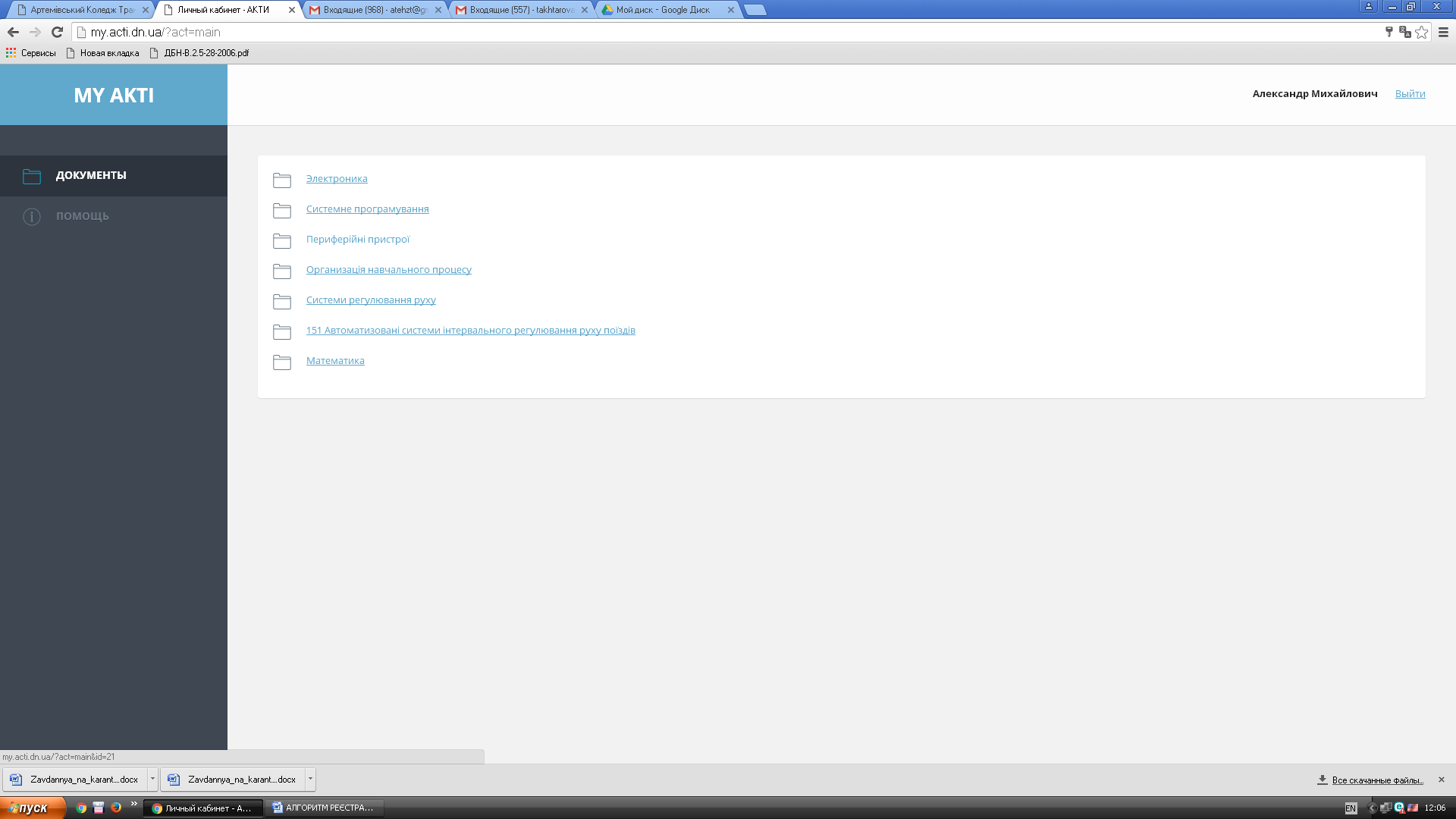 Ви у вікні обраної дисципліни: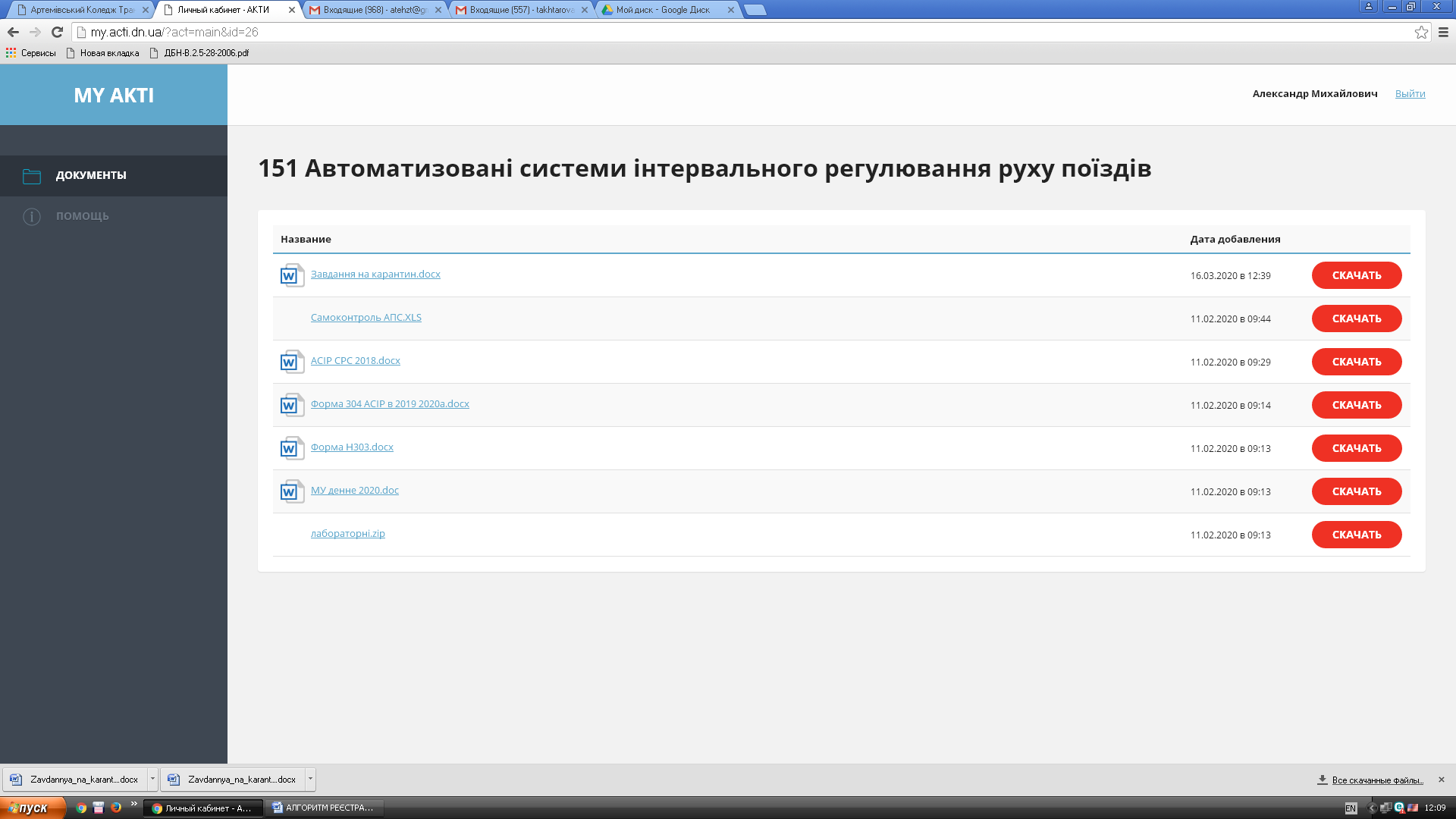 Скачуєте інформацію, виконуєте завдання